נבקשך לשקול לדווח חלק קטן מהנתונים המשותפים על מנת שנוכל לשפר את ה-PCPCM. הטופס שלהלן הוא בבחינת הצעה, לא דרישה. כל שיתוף של מידע יתבצע מרצון. ניתן להשתמש ב-PCPCM במצב מקוון או בנקודת טיפול, עם פציינטים מכל הגילים, אשר הגיעו מכל סיבה שהיא. עבודת השטח עם ה-PCPCM ניתנת להתאמה לשיטת העבודה של כל מרפאה. מידע אודותיך ואודות הפרויקט שלךספר לנו מעט על עצמך. (פרטי יצירת הקשר לא יתפרסמו בפומבי.)נא לסמן את כל האפשרויות הרלוונטיות או להזין נתונים כנדרש.טופס דיווח PCPCMסיכום התשובות של פציינטים שמילאו את ה-PCPCMנתונים משותפים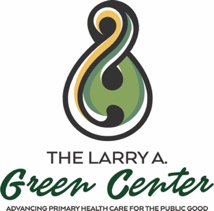 אומדן רפואה ראשונית ממוקד באדם הדרכה בנושא עבודת שטח ודיווח 
v 2.1-HEBשם: תפקיד ומעסיק:טלפון:כתובת:דוא"ל:כתובת:מהו סוג הפרויקט? ___ 1 הערכת איכות                     ___ 2 שיפור איכות ___ 3 מעורבות פציינטים               ___ 4 אחר____________________איך תנהל את ה-PCPCM?___ 1באינטרנט    ___ 2 בנקודת הטיפולאיך נאספים נתונים?___ 1 בכתב בטופס מודפס    ___ 2 בפורטל של הפציינט    ___ 3 בפורמט דיגיטלי   ___ 4 אחרהאם התוצאות משותפות עם קלינאים?___ 1 כן         ___ 0 לאאומדן רפואה ראשונית ממוקד באדם (PCPCM)מדגם (מס' = ______)מדגם (מס' = ______)מדגם (מס' = ______)ממוצעסטיית תקןטווחהמרפאה שלי מקלה עליי בעת קבלת טיפול.המרפאה שלי מסוגלת לספק את מרבית הטיפול שלי.כאשר הרופא/ה שלי מטפל/ת בי, הוא/היא לוקח/ת בחשבון את כל הגורמים המשפיעים על הבריאות שלי.המרפאה שלי מתאמת לי את הטיפול שאני מקבל/ת ממספר מקומות.הרופא/ה שלי או המרפאה שלי מכירים אותי כאדם.הרופא/ה שלי ואני עברנו הרבה יחד.הרופא/ה או המרפאה שלי עומדים על הזכויות שלי.הטיפול שאותו אני מקבל/ת לוקח בחשבון מידע על המשפחה שלי.הטיפול, שאותו אני מקבל/ת במרפאה זו, לוקח בחשבון ידע על הקהילה שלי.המרפאה עוזרת לי להשיג את המטרות שלי לאורך זמן.המרפאה שלי עוזרת לי לשמור על הבריאות לאורך זמן.מדגם (מס' = _______)מדגם (מס' = _______)מדגם (מס' = _______)Nממוצע או % סטיית תקןגילשניםמגדרנקבהזכרלא בינאריהאם אתה מחשיב את עצמך כחלק מקבוצת מיעוט?כןמהו מצב בריאותך בהשוואה לבני/בנות גילך?מצויןטוב מאודטובסבירגרועכמה שנים את/ה מכירה/ה את הרופא/ה?שניםכמה שנים את/ה מכיר/ה את המרפאה?שניםהאם היה קשה למלא את הטופס הזה?כןאם הרופא/ה או המרפאה שלך היו מקבלים את התשובות לשאלות הללו, האם זה היה עוזר להם להבין את הרגשתך לגבי הטיפול שאותו את/ה מקבל/ת?כןהאם נושא הבריאות שלך מטופל על ידי רופא ספציפי או במרפאה ספציפית?כן